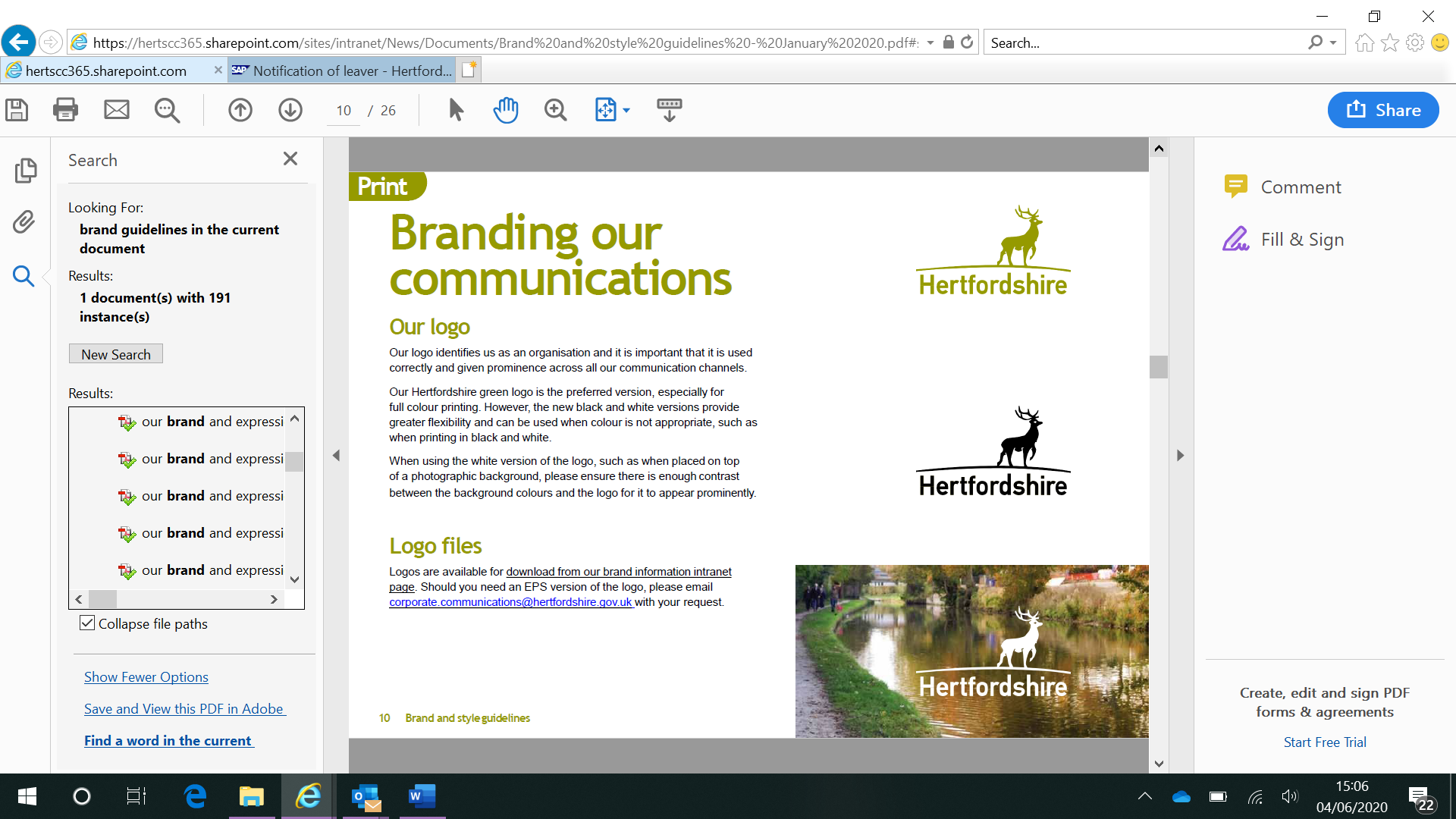 Hertfordshire County Council
Hertfordshire Music Service Primary Music SpecialistPay Grade:  			Teacher’s Pay and Conditions OR Variable Hours ContractWorking Hours: 		Part-timeLocation:			Across Hertfordshire (Peripatetic)Reports To:			Primary Music ManagerRoles and ResponsibilitiesTeach National Curriculum (Key Stage 1 and 2) and Foundation Stage music to classes, as a visiting teacher in primary schools and academies across HertfordshireDirect larger groups of pupils in occasional activities such as school productions, singing days, festivals and area eventsPlan and prepare schemes of work and teaching materialsProvide clear learning pathways for pupils, identifying to schools those who show aptitude for music, and to support those with special needsAssess pupils’ progress and achievements in partnership with schoolsSupport the development of class teachers in primary schoolsParticipate in team meetings relating to the organisation, planning, evaluation and development of the team’s work and that of the wider music serviceActively participate in self-evaluation, performance management and continuing professional developmentMaintain good order and discipline among pupils and safeguard their health, safety and wellbeing, working in partnership with schoolsPartake in developmental activities and learning programmes alongside instrumental teacher colleagues where appropriateSupport schools by contributing to concerts, open sessions and parents’ eveningsContribute to the development of music learning in an area or music centre where necessaryIt is not unreasonable for the postholder to undertake any other task related to curriculum music teaching as required by the Music Service, which may include pastoral duties when appropriate.Working PatternDay	Hours (TBC)Person SpecificationQualificationsGraduate (preferably in music) with Qualified Teacher Status (QTS)Experience Primary class teacher, orMusic Specialist teacherSkillsEffective class teacherAbility to teach throughout the primary age rangeAdaptable and organisedAble to lead music making groupsGood communication and interpersonal skillsAbility to form effective working relationships with colleagues in schoolsInspire and motivate children to achieve their musical potentialGreat time management, able to prioritise workload and meet deadlinesMust be able to deliver the requirements of the music National Curriculum using your knowledge of published materials, combined with your own creative inputCompetence in ICT KnowledgeNational Curriculum for musicSchemes of work for musicResources and methodologies available for the delivery of musicUnderstanding the unique contribution music has in the development of a child, including transferable skillsPrinciples and features of progression in music throughout the primary age rangePersonal RequirementsProfessional credibility as a subject specialistTake advantage of opportunities for in service training and developmentBe open minded and flexible when approaching teaching and learningRole model and champion high standards from yourself and your pupilsRepresent the Music Service in schools with the utmost professionalismCar driver essential due to the peripatetic nature of the workHMS Safeguarding, Diversity & EqualityHertfordshire Music Service and Hertfordshire County Council is committed to safeguarding and promoting the welfare of children, young people and vulnerable adults and expects all staff to share this commitment. We are proud to be a Disability Confident employer and guarantee an interview to anyone disclosing a disability whose application meets the minimum criteria for the post.An enhanced DBS ‘Disclosure and Barring Service’ check for regulated activity and the Children’s and Adults’ Barred List checks will be required for this role.